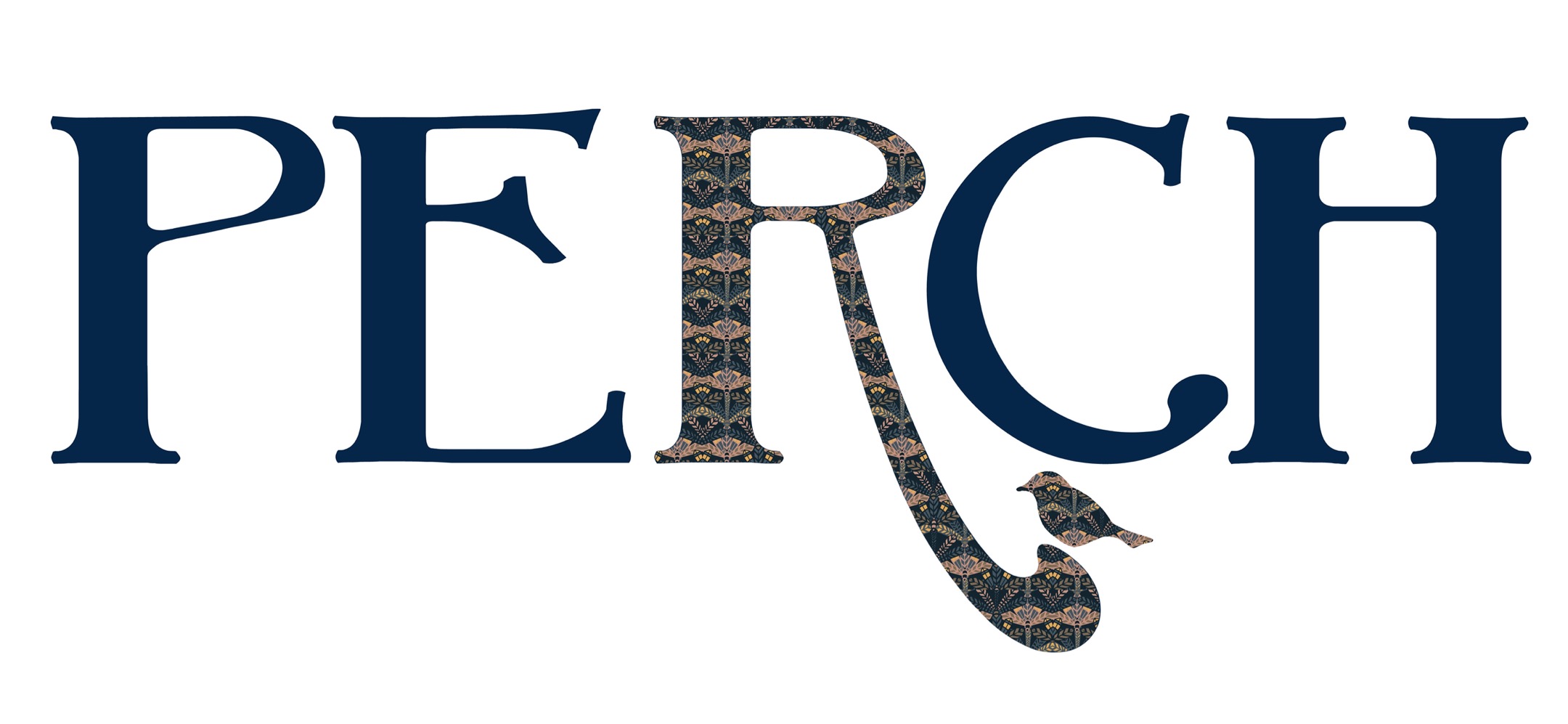 5 Course Prix Fixe-BEGIN-for the table to share

FROMAGE + CHARCUTERIE PLATEdaily selection of two cheeses + two cured meats with nuts, fruit, sour cherry mustard, bread
-HORS-D’OEUVRE- 
( choice  of  one )
LITTLE GEM LETTUCESavocado, radish, goat cheese, fines herbes vinaigrette
BABY BEETarugula, endive, hazelnuts, blue cheese, banyuls vinaigrette
AHI TUNA TARTARavocado, green onions, crispy wontons, ginger soy vinaigrette
-  PLAT PRINCIPAL - 
( choice  of  one )
PAN ROASTED SALMON
smoked eggplant purée, vegetables Provençal
LOUP DE MER
branzino, sunchoke-parsnip purée, fresh pea salad, citronette
BOEUF BORDELAISEbraised short rib, roast garlic - potato purée, rainbow beets, pearl onions
FILET MIGNON AU POIVREgolden potatoes – goat cheese puree, asparagus, salsify, cipollini confit
-LES PETITS PLUS-a little something extra for the table
ROASTED BRUSSELS SPROUTS & MASHED POTATO PURÉE
-GOURMANDISE- 
( choice  of  one )
ORANGE CARDAMOM CRÈME BRULEE shortbread cookiesCHOCOLATE POT DE CRÈME valrhona chocolate custard, seasonal berries, fleur de selWHITE CHOCOLATE BREAD PUDDING bourbon caramel glazeSEASONAL BERRIES with whipped vanilla crèmeGELATO + SORBET Chef’s assorted selection*Consuming raw or undercooked meats, poultry, seafood, shellfish or eggs may increase your risk of food-borne illness